Мастер-класс «Роза»Цель:  Выполнить цветок розы в технике макраме.Задачи:Закрепить умения и навыки плетения основных узлов техники макраме.Развивать творческие способности и коммуникативные качества личности.Рассчитан на детей среднего школьного возраста, а также для взрослой аудитории.Оборудование: Рабочая подушка из поролона, булавки с головками, ножницы,  нити для плетения 150 см каждая, крючок.План проведения:ФотоФотоФотоФотоОписание выполнения работы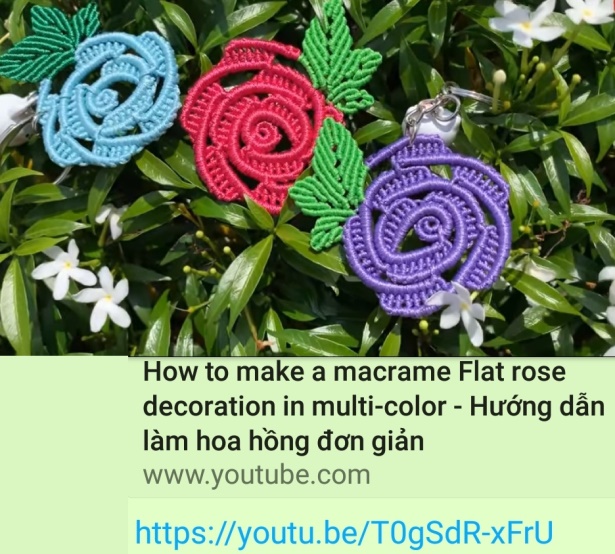 Посмотрите видео выполнения розочки в технике плетения макраме.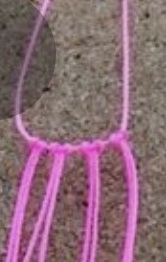 На середину нити-основы навесить способом 1  4 нити, сложенные пополам.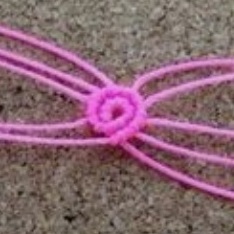 Соедините оба конца нити – основы репсовым узлом и плетите по кругу.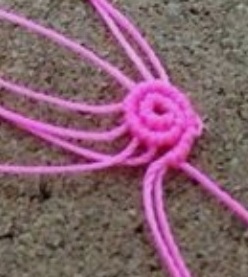 Начать выполнять приём «Чистый край».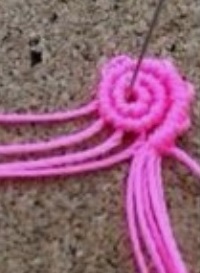 Выполнять приём до тех пор, пока не останется 4 конца.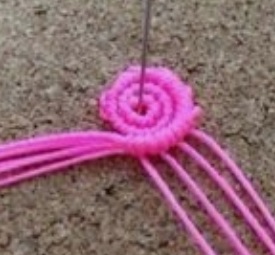 Выполнить приём, обратный приёму «Чистый край», то есть постепенно вводить нити в плетение. 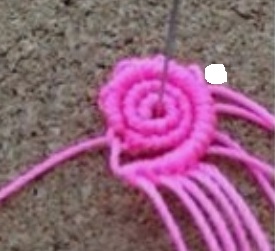 Выполнять до тех пор, пока не останется в основе бриды один конец.При помощи крючка протащить его сверху в отверстие.Начиная от кружка  выполнить вертикальные репсовые узлы.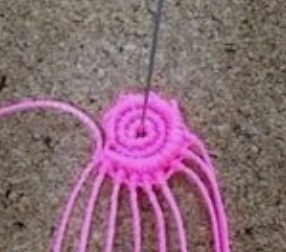 Выполнить 9 вертикальных репсовых узлов нитью, расположенной рядом с белым кружочком на каждой последующей нити.(смотри на предыдущую фотографию).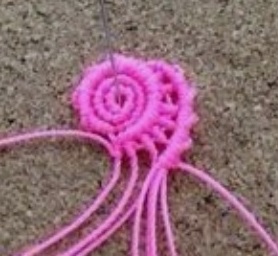 Вернуться в начало предыдущего ряда и выполнить приём «Чистый край».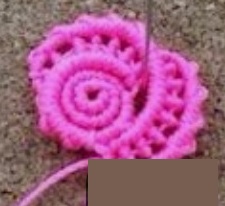 Второй фрагмент плетётся из 3 рядов:Выполнить приём, обратный «Чистому краю». Соединить с цветком.Выполнить 9 вертикальных репсовых узлов.Выполнить приём «Чистый край».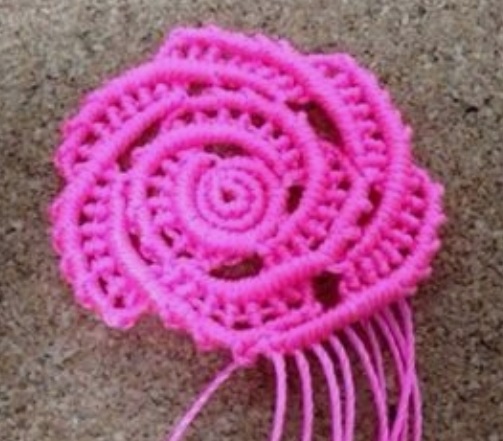 Последующие фрагменты плетутся по этому же алгоритму 3 рядов.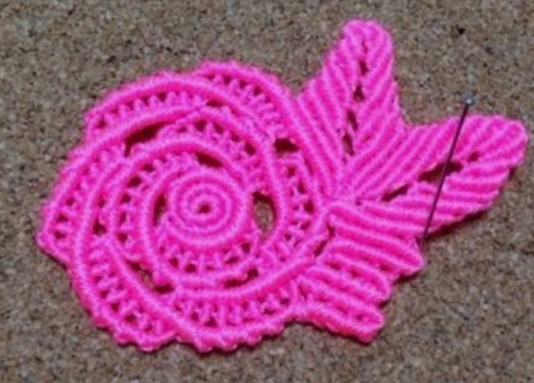 Листик выполняется, используя бриды из репсовых узлов.Обратная связь:Выполните розу в технике макраме. Сфотографируйте работу и пришлите мне.Обратная связь:Выполните розу в технике макраме. Сфотографируйте работу и пришлите мне.Обратная связь:Выполните розу в технике макраме. Сфотографируйте работу и пришлите мне.Обратная связь:Выполните розу в технике макраме. Сфотографируйте работу и пришлите мне.Обратная связь:Выполните розу в технике макраме. Сфотографируйте работу и пришлите мне.ДатаДатаНазваниеРаздел программы и темаА знаете ли Вы, что...А знаете ли Вы, что...А знаете ли Вы, что...14.05.202014.05.2020Мастер-класс  «Цветок.  Роза»Программа «Основы техники макраме»для 1 года обучения в разделе «Творческие работы» к теме «Цветок.  Роза»Натуральное розовое масло – одно из самых дорогих в мире. Чтобы получить один килограмм розового масла, потребуется 3 тонны лепестков. Натуральное розовое масло используется в парфюмерии.В День святого Валентина в мире продаётся самое большое количество роз – 3 миллиона.Человек, который регулярно вдыхает аромат розы, становится доброжелательным и спокойным. Благовония с ароматом цветка зажигают для повышения настроения.Самая маленькая в мире роза (сорт «СИ») – размером с рисовое зёрнышко.Самая старая в мире дикая роза растёт в Германии у собора в ХИЛЬДЕСХАЙМЕ.Розовый куст дотянулся до крыши этого здания. Этой розе около 1000 лет. Растение было повреждено в годы войны, но вновь дало побеги от сохранившегося корня. В 1945 году куст был снова усыпан скромными, но красивыми цветами.Плоды дикой розы – шиповника содержат больше витамина С, чем лимоны. Их отвар – эффективное средство для укрепления здоровья.Интересный сорт розы «Хамелеон» выведен в Японии. Утром лепестки этой розы ярко-красные, вечером – белые.Натуральное розовое масло – одно из самых дорогих в мире. Чтобы получить один килограмм розового масла, потребуется 3 тонны лепестков. Натуральное розовое масло используется в парфюмерии.В День святого Валентина в мире продаётся самое большое количество роз – 3 миллиона.Человек, который регулярно вдыхает аромат розы, становится доброжелательным и спокойным. Благовония с ароматом цветка зажигают для повышения настроения.Самая маленькая в мире роза (сорт «СИ») – размером с рисовое зёрнышко.Самая старая в мире дикая роза растёт в Германии у собора в ХИЛЬДЕСХАЙМЕ.Розовый куст дотянулся до крыши этого здания. Этой розе около 1000 лет. Растение было повреждено в годы войны, но вновь дало побеги от сохранившегося корня. В 1945 году куст был снова усыпан скромными, но красивыми цветами.Плоды дикой розы – шиповника содержат больше витамина С, чем лимоны. Их отвар – эффективное средство для укрепления здоровья.Интересный сорт розы «Хамелеон» выведен в Японии. Утром лепестки этой розы ярко-красные, вечером – белые.Натуральное розовое масло – одно из самых дорогих в мире. Чтобы получить один килограмм розового масла, потребуется 3 тонны лепестков. Натуральное розовое масло используется в парфюмерии.В День святого Валентина в мире продаётся самое большое количество роз – 3 миллиона.Человек, который регулярно вдыхает аромат розы, становится доброжелательным и спокойным. Благовония с ароматом цветка зажигают для повышения настроения.Самая маленькая в мире роза (сорт «СИ») – размером с рисовое зёрнышко.Самая старая в мире дикая роза растёт в Германии у собора в ХИЛЬДЕСХАЙМЕ.Розовый куст дотянулся до крыши этого здания. Этой розе около 1000 лет. Растение было повреждено в годы войны, но вновь дало побеги от сохранившегося корня. В 1945 году куст был снова усыпан скромными, но красивыми цветами.Плоды дикой розы – шиповника содержат больше витамина С, чем лимоны. Их отвар – эффективное средство для укрепления здоровья.Интересный сорт розы «Хамелеон» выведен в Японии. Утром лепестки этой розы ярко-красные, вечером – белые.